Anexo X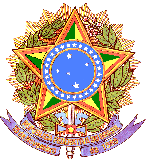 TERMO DE DESLIGAMENTO/DESISTÊNCIAEu_______________________________________________, coordenador(a) do projeto _________________, aprovado pelo Edital: _______________________, informo o (desligamento/desistência) do(a) bolsista ________________________________, conforme justificativa abaixo:Justificativa do desligamento____________________________________________________________________________________________________________________________________Informo que a substituição será feita pelo(a)  aluno(a)_______________________Machado, ____ de ______________ de 2018.___________________________________________Assinatura do bolsista___________________________________________Assinatura do bolsista substituto___________________________________________Assinatura do Orientador*Este termo deverá ser entregue assinado na Secretaria de Pesquisa.